2021-22 A_©-eQ‡i cÖ‡`q D™¢vebx AvBwWqv t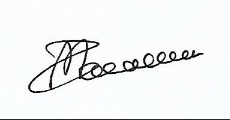 30/06/2021(‡gv¯Ídv Rvgvb)mnKvix cwiPvjK‡Rjv Kg©ms¯’vb I Rbkw³ AwdmmvZÿxiv|µwgK bscÖ¯ÍvweZ bvMwiK ‡mevi wk‡ivbvg‡mevi wel‡q mswÿß eY©bvD™¢ve‡Ki bvgm¤¢ve¨ ev¯Íevqb Kvjev¯Íevq‡bm¤¢ve¨ e¨qgšÍe¨123456781we‡`k Mg‡b”Qz Kg©x‡`i cÖ‡qvRbxq Z_¨ cÖ`vb Ges we‡`‡k g„Zz¨eiYKvix Kg©xi jvk ‡`‡k Avbvqb, g„Zz¨RwbZ Avw_©K Aby`vb/ÿwZc~iY cÖ`vb I Ab¨vb¨ ¸iæZ¡c~Y© ‡mev Kvh©µg RbM‡Yi ‡`vi‡Mvovq ‡cuŠQv‡bvi j‡ÿ¨ mvZÿxiv ‡Rjvi 78wU BDwbqb cwil` PZ¡‡ii Db¥y³ ¯’v‡b wej‡evW© ¯’vcb|D³ wej‡ev‡W© AÎ `ßi ‡_‡K wK ‡mev wKfv‡e cvIqv hv‡e Ges wK wK WKz‡g›Um& ev KvMRcÎ cÖ‡qvRb Zv ‡jLv _vK‡e| Zvn‡j ‡mevMÖnxZv‡`i ‡mev cÖvwßi ‡ÿ‡Î mgq I A_© `y-B mvkªq n‡e| we‡`k Mg‡b”Qz Kg©xMY we‡`‡k hvIqvi c~‡e© wbR wbR BDwbqb cwil` ‡_‡K cÖ‡qvRbxq Z_¨ cv‡e|‡gv¯Ídv Rvgvb mnKvix cwiPvjK Ges ‡gvt Avãyj gwR`Rbkw³ Rwic Awdmvich©vß eivÏ cÖvwß mv‡c‡ÿ Rvbyqvix/2022 n‡Z wW‡m¤^i/2022Rbkw³, Kg©ms¯’vb I cÖwkÿY eyy¨‡iv Ges ‡Rjv Kg©ms¯’vb I Rbkw³ Awdm, mvZÿxiv7,80,000/-2wbivc` Awfevmb I gvbe cvPvi cÖwZ‡iv‡ai j‡ÿ¨ BDwbqb ch©v‡q RbMY‡K m‡PZb Kiv|A‰eafv‡e we‡`‡k hvIqvi Kzdj I cvPv‡ii wkKvi e¨w³ / Kg©xi `y`©kv I KiæY cwiYwZ welqK Qwe wej‡ev‡W©i gva¨‡g BDwbqb ch©v‡q cÖ`k©b Kiv| gvbe cvPv‡ii fqvenZvi `„k¨ ‡`L‡j gvby‡li g‡b m‡PZbZv m„wó n‡e|‡gv¯Ídv Rvgvb mnKvix cwiPvjK Ges ‡gvt Avãyj gwR`Rbkw³ Rwic Awdmvich©vß eivÏ cÖvwß mv‡c‡ÿ Rvbyqvix/2022 n‡Z wW‡m¤^i/2022Rbkw³, Kg©ms¯’vb I cÖwkÿY eyy¨‡iv Ges ‡Rjv Kg©ms¯’vb I Rbkw³ Awdm, mvZÿxiv4,68,000/-